Lesson 6 					6 November 2014Possessive ‘sRead the sentencesKrzysztof’s house is a castle.Mathew’s hobby is photography.Sylwia’s smile is beautiful.My husband’s name is Robert.I’m going to my friend’s wedding this weekend.I’m going to my friends’ wedding this weekend.Weather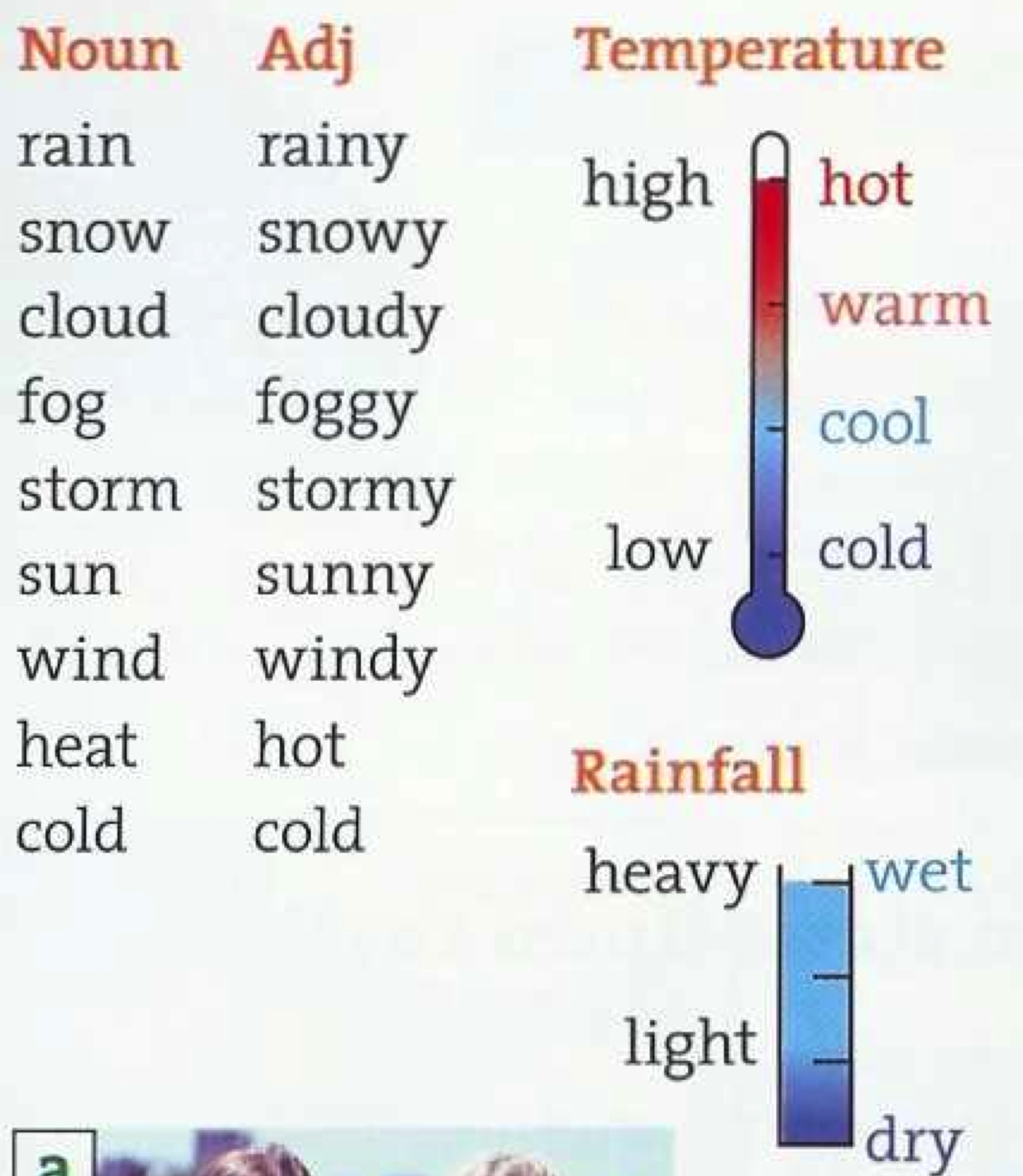 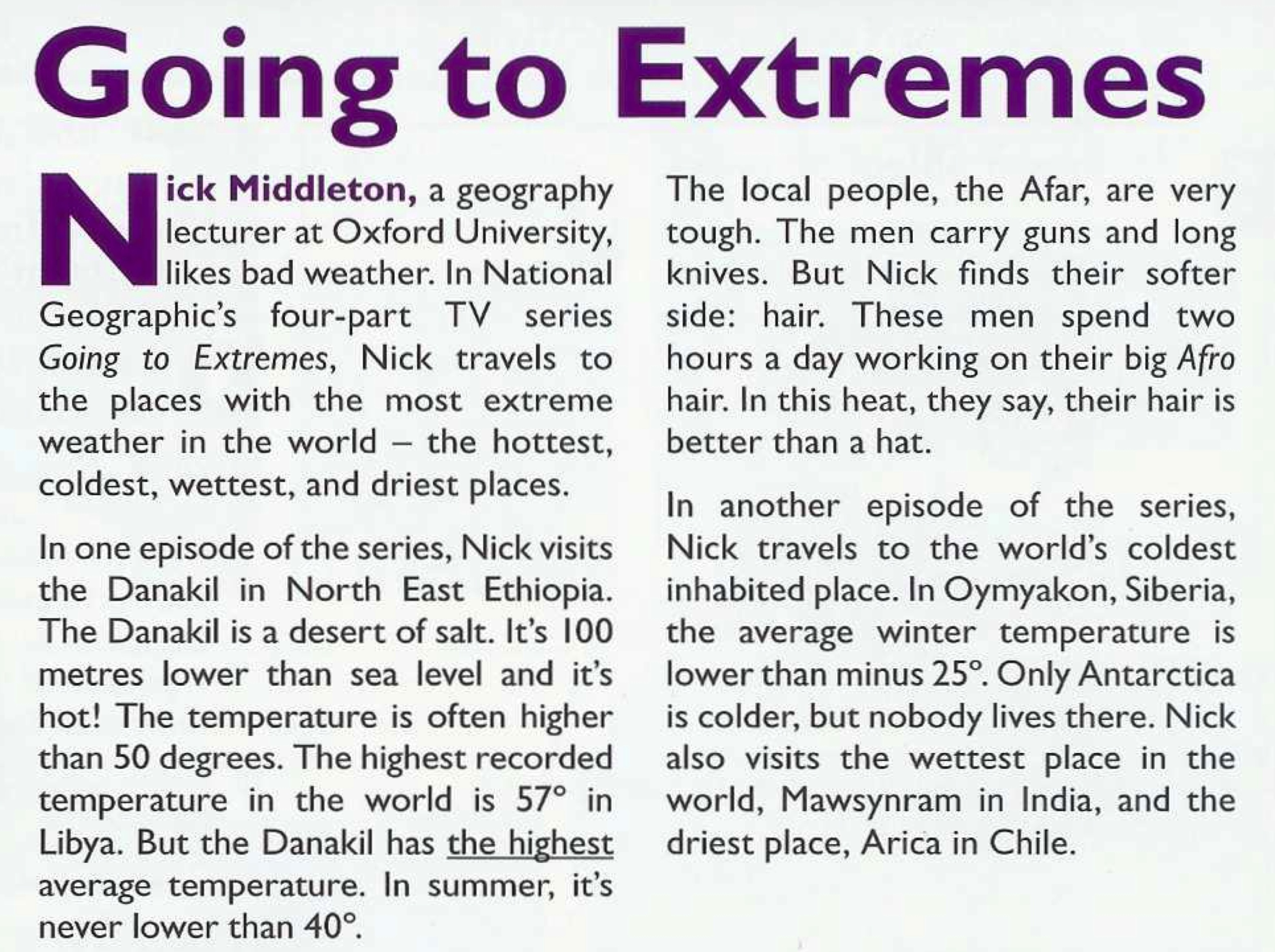 Answer the questions to the textWhat’s the highest recorded temperature in the world?Which has a higher average temperature, the Danakin or Libya?What’s the lowest summer temperature in Danakil?What’s the average winter temperature in Oymyakon?Which is colder, Siberia or Antarctica?3. Adjectives – big – bigger the biggestc) Complete the rules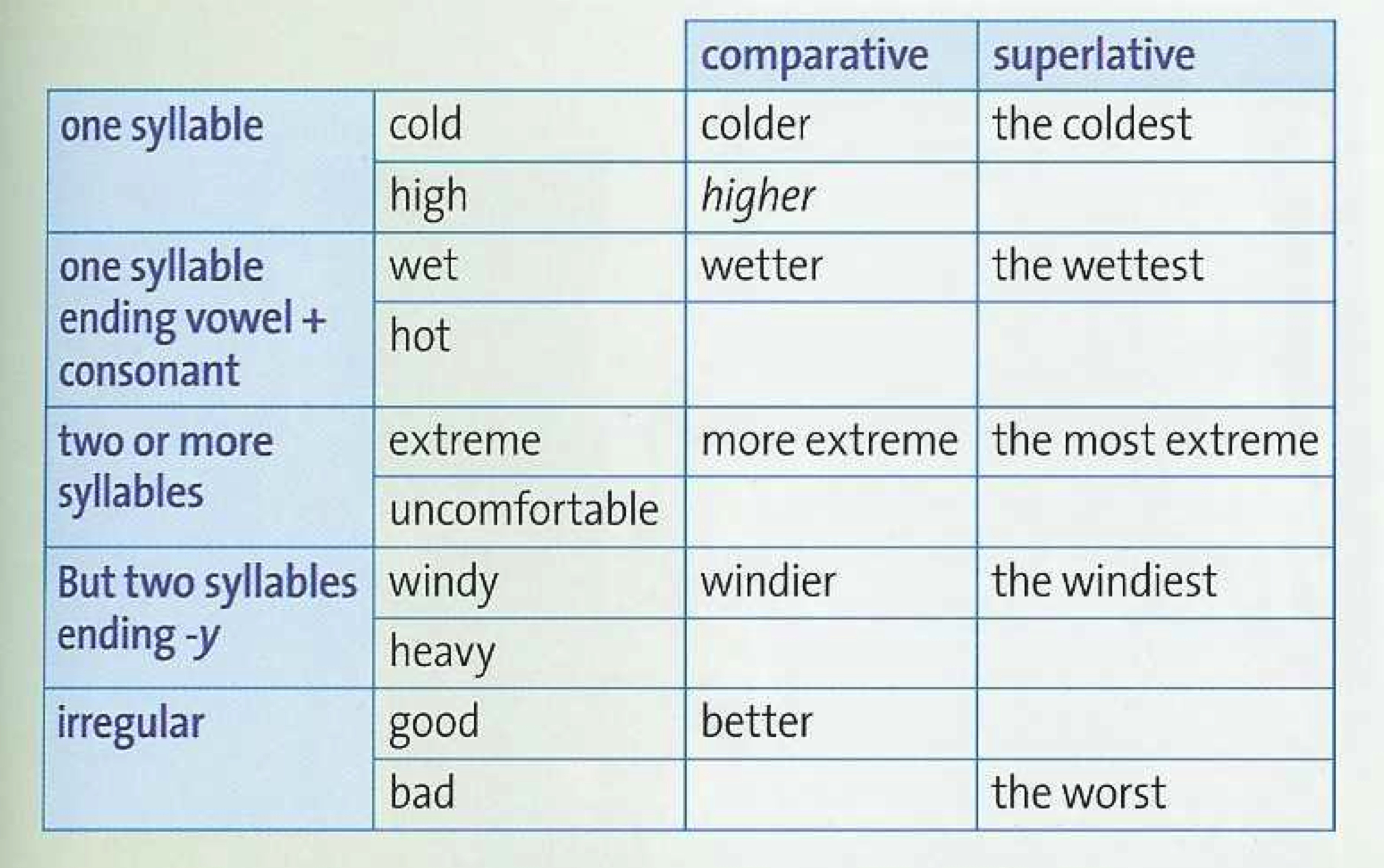 Listen and complete the sentences about the weather in London and SydneyThe rain is heavier in _________________ ._________________ is cloudier._________________ is sunnier and hotter.In Sydney, the most uncomfortable months are _________________  and _________________.When Alan arrived in London, the temperature was _________________.